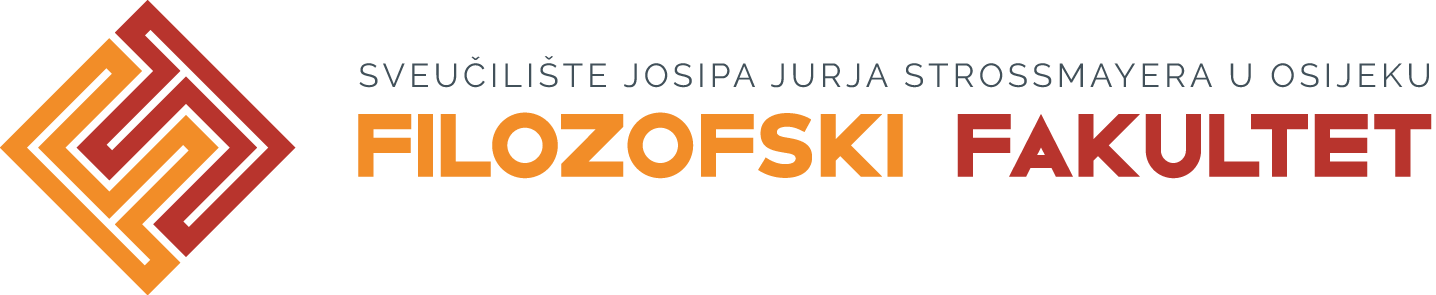 Poslijediplomski sveučilišni doktorski studij Pedagogija i kultura suvremene školeINDIVIDUALNI PLAN ZNANSTVENO-ISTRAŽIVAČKOG RADA DOKTORANDAak. god.  __________________Naziv doktorskog studijaNaziv doktorskog studijaNaziv doktorskog studijaIme i prezime doktorandaIme i prezime doktorandaIme i prezime doktorandaGodina upisa na studijGodina upisa na studijGodina upisa na studijTema doktorske disertacije(definirana/nije definirana)Tema doktorske disertacije(definirana/nije definirana)Tema doktorske disertacije(definirana/nije definirana)Naziv temeNaziv temeNaziv temeObranjen sinopsis (da/ne)Obranjen sinopsis (da/ne)Obranjen sinopsis (da/ne)Mentor/sumentorMentor/sumentorMentor/sumentorPlanirani znanstveno-istraživački rad i orijentacijski vremenski period ostvarenjaPlanirani znanstveno-istraživački rad i orijentacijski vremenski period ostvarenjaPlanirani znanstveno-istraživački rad i orijentacijski vremenski period ostvarenjaPlanirani znanstveno-istraživački rad i orijentacijski vremenski period ostvarenjaPlanirani znanstveno-istraživački rad i orijentacijski vremenski period ostvarenjaPlanirani znanstveno-istraživački rad i orijentacijski vremenski period ostvarenjaPlanirani znanstveno-istraživački rad i orijentacijski vremenski period ostvarenjaPlanirani znanstveno-istraživački rad i orijentacijski vremenski period ostvarenjaPlanirani znanstveno-istraživački rad i orijentacijski vremenski period ostvarenjaPlanirani znanstveno-istraživački rad i orijentacijski vremenski period ostvarenja1.                                            Opis istraživačke aktivnosti                                            Opis istraživačke aktivnosti                                            Opis istraživačke aktivnosti                                            Opis istraživačke aktivnosti                                            Opis istraživačke aktivnosti                                            Opis istraživačke aktivnosti                                            Opis istraživačke aktivnostiVremenski periodVremenski period1.----------------------------2.Plani sudjelovanje u projektima (ako da, koji projekt i vaš doprinos i status)Nacionalni projekt:Nacionalni projekt:Nacionalni projekt:Nacionalni projekt:Nacionalni projekt:Nacionalni projekt:2.Plani sudjelovanje u projektima (ako da, koji projekt i vaš doprinos i status)Međunarodni projekt:Međunarodni projekt:Međunarodni projekt:Međunarodni projekt:Međunarodni projekt:Međunarodni projekt:3.Plan sudjelovanja na skupovimaNacionalni skupovi:Nacionalni skupovi:Nacionalni skupovi:Nacionalni skupovi:Nacionalni skupovi:Nacionalni skupovi:3.Plan sudjelovanja na skupovimaMeđunarodni skupoviMeđunarodni skupoviMeđunarodni skupoviMeđunarodni skupoviMeđunarodni skupoviMeđunarodni skupovi4Ostalo planirano------------Brojčani pokazatelji  znanstveno-istraživačkog rada doktoranda  od upisa na doktorski studijBrojčani pokazatelji  znanstveno-istraživačkog rada doktoranda  od upisa na doktorski studijBrojčani pokazatelji  znanstveno-istraživačkog rada doktoranda  od upisa na doktorski studijBrojčani pokazatelji  znanstveno-istraživačkog rada doktoranda  od upisa na doktorski studijBrojčani pokazatelji  znanstveno-istraživačkog rada doktoranda  od upisa na doktorski studijBrojčani pokazatelji  znanstveno-istraživačkog rada doktoranda  od upisa na doktorski studijBrojčani pokazatelji  znanstveno-istraživačkog rada doktoranda  od upisa na doktorski studijBrojčani pokazatelji  znanstveno-istraživačkog rada doktoranda  od upisa na doktorski studijBrojčani pokazatelji  znanstveno-istraživačkog rada doktoranda  od upisa na doktorski studijBrojčani pokazatelji  znanstveno-istraživačkog rada doktoranda  od upisa na doktorski studij1Broj objavljenih radova Časopisi (a1)Časopisi (a1)Zbornik radovaKnjigaPoglavlje u knjiziPrikaz knjigePrikaz knjigeOstalo2Sudjelovanje u projektimaNacionalnim (koji projekt i rezultat)Nacionalnim (koji projekt i rezultat)Nacionalnim (koji projekt i rezultat)Nacionalnim (koji projekt i rezultat)Međunarodnim ( koji projekt i rezultat)Međunarodnim ( koji projekt i rezultat)Međunarodnim ( koji projekt i rezultat)Međunarodnim ( koji projekt i rezultat)3Sudjelovanje na  skupovimaNacionalnim  (broj)Nacionalnim  (broj)Nacionalnim  (broj)Nacionalnim  (broj)Međunarodnim (broj)Međunarodnim (broj)Međunarodnim (broj)Međunarodnim (broj)4Ostalo važno istaknutiBroj radova proizašlih iz doktorskog istraživanja.Broj citata tih radova i navesti prema kojem izvoru ( WoS, Scopus, Google Scholar).Broj radova proizašlih iz doktorskog istraživanja.Broj citata tih radova i navesti prema kojem izvoru ( WoS, Scopus, Google Scholar).Broj radova proizašlih iz doktorskog istraživanja.Broj citata tih radova i navesti prema kojem izvoru ( WoS, Scopus, Google Scholar).Broj radova proizašlih iz doktorskog istraživanja.Broj citata tih radova i navesti prema kojem izvoru ( WoS, Scopus, Google Scholar).Broj radova proizašlih iz doktorskog istraživanja.Broj citata tih radova i navesti prema kojem izvoru ( WoS, Scopus, Google Scholar).Broj radova proizašlih iz doktorskog istraživanja.Broj citata tih radova i navesti prema kojem izvoru ( WoS, Scopus, Google Scholar).Broj radova proizašlih iz doktorskog istraživanja.Broj citata tih radova i navesti prema kojem izvoru ( WoS, Scopus, Google Scholar).Broj radova proizašlih iz doktorskog istraživanja.Broj citata tih radova i navesti prema kojem izvoru ( WoS, Scopus, Google Scholar).             Brojčani pokazatelji znanstveno-istraživačkog rada mentora u posljednjih 5 godina                                  Brojčani pokazatelji znanstveno-istraživačkog rada mentora u posljednjih 5 godina                                  Brojčani pokazatelji znanstveno-istraživačkog rada mentora u posljednjih 5 godina                                  Brojčani pokazatelji znanstveno-istraživačkog rada mentora u posljednjih 5 godina                                  Brojčani pokazatelji znanstveno-istraživačkog rada mentora u posljednjih 5 godina                                  Brojčani pokazatelji znanstveno-istraživačkog rada mentora u posljednjih 5 godina                                  Brojčani pokazatelji znanstveno-istraživačkog rada mentora u posljednjih 5 godina                                  Brojčani pokazatelji znanstveno-istraživačkog rada mentora u posljednjih 5 godina                                  Brojčani pokazatelji znanstveno-istraživačkog rada mentora u posljednjih 5 godina                                  Brojčani pokazatelji znanstveno-istraživačkog rada mentora u posljednjih 5 godina                     1. Broj znanstvenih radova  (knjiga, članaka i dr.) prema Pravilniku o izborima u znanstvena zvanja  (CROSBI)Autorske knjigeUredničke knjige  Poglavlja u knjiziZnanstveni radovi  (a1)Znanstveni radovi u zbornicima skupova s međunarodnom recenzijomDrugi radovi u zbornicima skupova s recenzijom2.  Broj citata tih radova,  prema kojem izvoru te pripadajući  h-indeks       a) WoS       b) Scopus,       c) Google Scholar 3. Sudjelovanje u znanstvenim projektima (ako da, navesti osnovne podatke o projektu, njegov vremenski tijek, vaš status     unutar projekta  te broj uključenih doktoranada, ukoliko ih je bilo uključeno)1. Broj znanstvenih radova  (knjiga, članaka i dr.) prema Pravilniku o izborima u znanstvena zvanja  (CROSBI)Autorske knjigeUredničke knjige  Poglavlja u knjiziZnanstveni radovi  (a1)Znanstveni radovi u zbornicima skupova s međunarodnom recenzijomDrugi radovi u zbornicima skupova s recenzijom2.  Broj citata tih radova,  prema kojem izvoru te pripadajući  h-indeks       a) WoS       b) Scopus,       c) Google Scholar 3. Sudjelovanje u znanstvenim projektima (ako da, navesti osnovne podatke o projektu, njegov vremenski tijek, vaš status     unutar projekta  te broj uključenih doktoranada, ukoliko ih je bilo uključeno)1. Broj znanstvenih radova  (knjiga, članaka i dr.) prema Pravilniku o izborima u znanstvena zvanja  (CROSBI)Autorske knjigeUredničke knjige  Poglavlja u knjiziZnanstveni radovi  (a1)Znanstveni radovi u zbornicima skupova s međunarodnom recenzijomDrugi radovi u zbornicima skupova s recenzijom2.  Broj citata tih radova,  prema kojem izvoru te pripadajući  h-indeks       a) WoS       b) Scopus,       c) Google Scholar 3. Sudjelovanje u znanstvenim projektima (ako da, navesti osnovne podatke o projektu, njegov vremenski tijek, vaš status     unutar projekta  te broj uključenih doktoranada, ukoliko ih je bilo uključeno)1. Broj znanstvenih radova  (knjiga, članaka i dr.) prema Pravilniku o izborima u znanstvena zvanja  (CROSBI)Autorske knjigeUredničke knjige  Poglavlja u knjiziZnanstveni radovi  (a1)Znanstveni radovi u zbornicima skupova s međunarodnom recenzijomDrugi radovi u zbornicima skupova s recenzijom2.  Broj citata tih radova,  prema kojem izvoru te pripadajući  h-indeks       a) WoS       b) Scopus,       c) Google Scholar 3. Sudjelovanje u znanstvenim projektima (ako da, navesti osnovne podatke o projektu, njegov vremenski tijek, vaš status     unutar projekta  te broj uključenih doktoranada, ukoliko ih je bilo uključeno)1. Broj znanstvenih radova  (knjiga, članaka i dr.) prema Pravilniku o izborima u znanstvena zvanja  (CROSBI)Autorske knjigeUredničke knjige  Poglavlja u knjiziZnanstveni radovi  (a1)Znanstveni radovi u zbornicima skupova s međunarodnom recenzijomDrugi radovi u zbornicima skupova s recenzijom2.  Broj citata tih radova,  prema kojem izvoru te pripadajući  h-indeks       a) WoS       b) Scopus,       c) Google Scholar 3. Sudjelovanje u znanstvenim projektima (ako da, navesti osnovne podatke o projektu, njegov vremenski tijek, vaš status     unutar projekta  te broj uključenih doktoranada, ukoliko ih je bilo uključeno)1. Broj znanstvenih radova  (knjiga, članaka i dr.) prema Pravilniku o izborima u znanstvena zvanja  (CROSBI)Autorske knjigeUredničke knjige  Poglavlja u knjiziZnanstveni radovi  (a1)Znanstveni radovi u zbornicima skupova s međunarodnom recenzijomDrugi radovi u zbornicima skupova s recenzijom2.  Broj citata tih radova,  prema kojem izvoru te pripadajući  h-indeks       a) WoS       b) Scopus,       c) Google Scholar 3. Sudjelovanje u znanstvenim projektima (ako da, navesti osnovne podatke o projektu, njegov vremenski tijek, vaš status     unutar projekta  te broj uključenih doktoranada, ukoliko ih je bilo uključeno)1. Broj znanstvenih radova  (knjiga, članaka i dr.) prema Pravilniku o izborima u znanstvena zvanja  (CROSBI)Autorske knjigeUredničke knjige  Poglavlja u knjiziZnanstveni radovi  (a1)Znanstveni radovi u zbornicima skupova s međunarodnom recenzijomDrugi radovi u zbornicima skupova s recenzijom2.  Broj citata tih radova,  prema kojem izvoru te pripadajući  h-indeks       a) WoS       b) Scopus,       c) Google Scholar 3. Sudjelovanje u znanstvenim projektima (ako da, navesti osnovne podatke o projektu, njegov vremenski tijek, vaš status     unutar projekta  te broj uključenih doktoranada, ukoliko ih je bilo uključeno)1. Broj znanstvenih radova  (knjiga, članaka i dr.) prema Pravilniku o izborima u znanstvena zvanja  (CROSBI)Autorske knjigeUredničke knjige  Poglavlja u knjiziZnanstveni radovi  (a1)Znanstveni radovi u zbornicima skupova s međunarodnom recenzijomDrugi radovi u zbornicima skupova s recenzijom2.  Broj citata tih radova,  prema kojem izvoru te pripadajući  h-indeks       a) WoS       b) Scopus,       c) Google Scholar 3. Sudjelovanje u znanstvenim projektima (ako da, navesti osnovne podatke o projektu, njegov vremenski tijek, vaš status     unutar projekta  te broj uključenih doktoranada, ukoliko ih je bilo uključeno)1. Broj znanstvenih radova  (knjiga, članaka i dr.) prema Pravilniku o izborima u znanstvena zvanja  (CROSBI)Autorske knjigeUredničke knjige  Poglavlja u knjiziZnanstveni radovi  (a1)Znanstveni radovi u zbornicima skupova s međunarodnom recenzijomDrugi radovi u zbornicima skupova s recenzijom2.  Broj citata tih radova,  prema kojem izvoru te pripadajući  h-indeks       a) WoS       b) Scopus,       c) Google Scholar 3. Sudjelovanje u znanstvenim projektima (ako da, navesti osnovne podatke o projektu, njegov vremenski tijek, vaš status     unutar projekta  te broj uključenih doktoranada, ukoliko ih je bilo uključeno)1. Broj znanstvenih radova  (knjiga, članaka i dr.) prema Pravilniku o izborima u znanstvena zvanja  (CROSBI)Autorske knjigeUredničke knjige  Poglavlja u knjiziZnanstveni radovi  (a1)Znanstveni radovi u zbornicima skupova s međunarodnom recenzijomDrugi radovi u zbornicima skupova s recenzijom2.  Broj citata tih radova,  prema kojem izvoru te pripadajući  h-indeks       a) WoS       b) Scopus,       c) Google Scholar 3. Sudjelovanje u znanstvenim projektima (ako da, navesti osnovne podatke o projektu, njegov vremenski tijek, vaš status     unutar projekta  te broj uključenih doktoranada, ukoliko ih je bilo uključeno)Datum:                                                           Doktorand:                                                                      Mentor/i:Datum:                                                           Doktorand:                                                                      Mentor/i:Datum:                                                           Doktorand:                                                                      Mentor/i:Datum:                                                           Doktorand:                                                                      Mentor/i:Datum:                                                           Doktorand:                                                                      Mentor/i:Datum:                                                           Doktorand:                                                                      Mentor/i:Datum:                                                           Doktorand:                                                                      Mentor/i:Datum:                                                           Doktorand:                                                                      Mentor/i:Datum:                                                           Doktorand:                                                                      Mentor/i:Datum:                                                           Doktorand:                                                                      Mentor/i: